Nom prénomx ans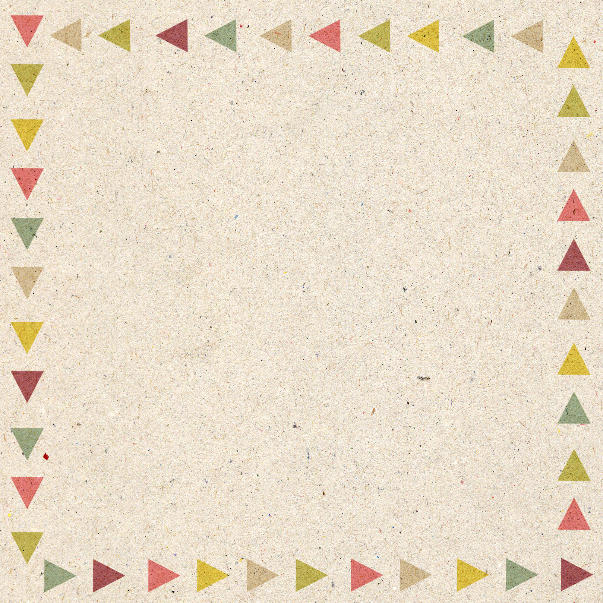 RenseignementsFamilleL’enfant vit avec (parents, fratrie) à (ville).Éléments de l’histoire familiale :EnfantDate de naissance :Latéralité : Activités extrascolaires : Centres d’intérêt : Renseignements d’ordre médical :Scolarité et suiviSuivi parTaxi, cantineScolarisationparcours scolaireAnnée de sortie de l’établissement prévue :intégrations des années précédentesintégrations de l’année en coursSuivissuivis des années précédentessuivis de l’année en coursDéplacements à l’extérieur de l’école :Temps de présence à l’école : Projet pédagogique 2016-2017CodageBilan des évaluations de rentréeLangage articuléAutonomie scolaireL’élève sait / ne sait pas suffisamment lire pour être autonome sur un support de travail écrit à son niveau.L’élève sait / ne sait pas suffisamment encoder pour être autonome sur un support écrit à son niveau.L’élève sait / ne sait pas suffisamment écrire pour copier en écriture cursive de façon autonome.L’élève sait / ne sait pas gérer son matériel de façon autonome.Profil de lecteur :lecteur exclusivement centré sur le codeIl perd de vue l'intention de lecture et ne parvient pas à la réaliser ou partiellement. Il ne reconnait globalement que très peu de mots. Il ne sait pas indiquer quels sont pour lui les mots difficiles. Si on cache un mot dans une phrase il est incapable de le retrouver avec l'aide du contexte. Il lit très lentement et découpe tous les mots en syllabes voire en lettres, il ne se rend pas compte de ses erreurs puisqu'il ne cherche pas le sens. Pour écrire, il se centre sur la transposition des phonèmes à l'écrit et ne se soucie pas du sens, ne tient pas compte de l'orthographe, fait des erreurs de discrimination auditive qu'il ne corrige pas à l'aide su sens ou de l'image orthographique du mot.lecteur exclusivement centré sur le sensIl utilise beaucoup ses connaissances du réel ou les indications du contexte pour deviner ce qui est écrit. Il sait reconnaitre globalement plusieurs mots et s'en sert pour deviner des mots voisins. Il fait des erreurs acceptables dans le contexte mais avec très peu de ressemblance avec les mots écrits et ne s'en aperçoit pas. Pour écrire, il écrit correctement les mots emmagasinés globalement mais est totalement démuni face à des mots inconnus.lecteur centré sur la reconnaissance lexicaleIl lit par bonds, il tente de repérer des mots qu'il connait ou croit connaître et dit des mots mais ce ne sont pas toujours ceux qui sont écrits. Il saute des mots, dit des mots qui ressemblent aux mots écrits mais ne sont pas ceux-là, utilise juste certaines lettres du mot pour le deviner. Il ne cherche qu'occasionnellement du sens. Pour écrire, il écrit correctement les mots emmagasinés globalement mais est totalement démuni face à des mots inconnus. Ce lecteur fait trop souvent appel à la reconnaissance visuelle immédiate des mots et ne se soucie pas du sens ni ne cherche à vérifier ce qu'il devine en utilisant le déchiffrage.lecteur centré en priorité sur le codeIl se sert du déchiffrage pour lire le début des mots et devine la suite. Il dit donc de vrais mots mais ses devinettes ne tiennent pas compte du sens. Il ne recourt ni au code ni au sens pour vérifier ses hypothèses. De même pour écrire, certains mots ont un début correct mais la suite est transformée.lecteur centré soit sur le code soit sur le sensIl se sert soit du code soit du sens pour identifier un mot mais ne combine jamais les deux stratégies. De même pour écrire, un même mot peut être bien écrit orthographiquement à un endroit puis selon les sons plus loin. Il possède les deux stratégies mais ne sait pas les faire interagir.lecteur combinant le code et une partie du contexte sans faire de vérificationIl tente de découvrir les mots en faisant interagir le code et le sens mais se contente du contexte qui précède juste le mot et ne vérifie pas par la suite si son hypothèse est exacte. Il possède les bonnes stratégies mais doit apprendre à faire des vérifications.Comportement d’élèveProfil scolaire : l'élève a globalement acquis les attitudes qui sont attendues de lui à l'école.Profil inattentif : l’élève a de la difficulté à soutenir son attention, est facilement distrait par le contexte, a du mal à s’adapter aux changements et termine rarement son travail.Profil hyperactif : l’élève est toujours en mouvement même assis, se tortille, s’excite facilement, fait des commentaires tout haut, se lève, dérange avec des bruits ou des gestes et touchent de façon excessive les gens ou les objets.Profil passif et agressif : l’élève exprime son opposition et résiste de façon indirecte, résiste sans qu’on sache si c’est de manière délibérée, s’oppose et s’obstine de façon subtile, tente de dominer les autres, se plie difficilement aux règles, dérange mine de rien et traine les pieds pour faire les choses.Profil hostile et agressif : l’élève exprime de l’hostilité par des comportements excessifs, est difficile à contrôler, utilise l’intimidation et la menace, frappe et pousse les autres, fait porter à autrui la responsabilité de ses actes, détruit le matériel, s’oppose et se met facilement en colère et est susceptible.Profil provocateur : l’élève résiste à l’autorité et rentre dans un rapport de force avec l’enseignant, veut faire les choses à sa façon, résiste verbalement « tu ne peux pas me forcer à … » ou essaye de dévaloriser l’enseignant aux yeux des autres, résiste de façon non-verbale en se renfrognant ou en faisant des mimiques ou en adoptant des postures  pour imiter l’enseignant en se moquant de lui, regarde ailleurs quand on s’adresse à lui, rie à des moment inopportuns, manifeste de la violence physique envers les adultes de la classe et fait délibérément ce que l’enseignant a proscrit.Profil non-scolaire : l'élève n'est pas scolaire. Il ne participe pas aux activités de classe, ne reste pas assis à sa place, refuse de travailler sur un support écrit, n'a pas acquis les gestes scolaires de base.Fonctionnement cognitifProfil perfectionniste : l’élève est anxieux à l’idée de commettre des erreurs, n’est jamais satisfait de son travail car il s’impose des critères trop élevés et s’empêche de participer à moins d’être sûr de son coup.Profil faible : l’élève est prêt à travailler mais a des difficultés, a du mal à suivre les consignes et à terminer un travail.Profil impulsif : l’élève ne réfléchit pas avant d’agir, ne cherche pas la consigne exacte, l’objectif, et se lance dans les tâches de façon parfois totalement inadaptée.Profil avec syndrome d’échec : l’élève croit qu’il ne peut pas faire le travail, évite de commencer, abandonne facilement, s’attend à échouer même sur une tâche réussie précédemment et dit souvent « je ne suis pas capable ».Profil sous-performant : l’élève fait le minimum, juste pour être sûr qu’on ne l’embête pas, n’accorde pas de valeur au travail scolaire, manifeste de l’indifférence face à l’école, fait le moins de travail scolaire possible et n’y voit pas de défi et est peu motivé.Profil non-scolaire : l'élève ne porte pas son attention sur ce qui se passe en classe, n'accepte pas de faire un travail individuel écrit, accepte rarement un travail individuel écrit et a besoin d'être accompagné du début à la fin, l'élève a du mal à se faire comprendre, semble ne pas comprendre tout ce qu'on lui dit.Comportement socialProfil sociable : l'élève est ouvert et recherche le contact des autres, a des habiletés sociales.Profil solitaire : l’élève ne recherche pas la compagnie des autres, joue seul, n’est pas recherché par ses camarades.Profil timide : l’élève évite les interactions, ne dérange personne, ne réagit pas bien aux autres, est posé et sérieux, ne prend jamais d’initiatives et n’est pas volontaire et veille à ne pas attirer l’attention.Profil immature : l’élève a peu de contrôle sur lui-même, n’est pas émotivement stable, adopte des comportements d’enfants plus jeunes, pleure facilement, perd ses affaires et semble dépendant.Profil rejeté : l’élève cherche à interagir avec ses pairs mais est rejeté, forcé de jouer et travailler seul, manque d’habiletés sociales et fait souvent l’objet de moqueries.Points fortsDifficultésPrioritésAides spécifiques à apporter à prénomPrénomAnnéesÉtablissementsClassesAménagementsAnnéesClassesMatièresDuréeObjectifsMatièresClassesDuréeObjectifsAnnéesStructureTypeDuréeStructureTypeDurée acquis au moment des évaluations de rentrée acquis au cours de l’année étudié au cours de l’année mais non-acquispendant la classependant les tâches écritesAvant la tâchePendant la tâcheAprès la tâchependant les temps libres